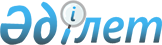 О мерах по реализации законов Республики Казахстан от 2 июля 2018 года "О валютном регулировании и валютном контроле" и "О внесении изменений и дополнений в некоторые законодательные акты Республики Казахстан по вопросам валютного регулирования и валютного контроля, риск-ориентированного надзора за деятельностью финансовых организаций, защиты прав потребителей финансовых услуг и совершенствования деятельности Национального Банка Республики Казахстан"Распоряжение Премьер-Министра Республики Казахстан от 6 августа 2018 года № 97-р
      1. Утвердить прилагаемый перечень правовых актов, принятие которых необходимо в целях реализации законов Республики Казахстан от 2 июля 2018 года "О валютном регулировании и валютном контроле" и "О внесении изменений и дополнений в некоторые законодательные акты Республики Казахстан по вопросам валютного регулирования и валютного контроля, риск- ориентированного надзора за деятельностью финансовых организаций, защиты прав потребителей финансовых услуг и совершенствования деятельности Национального Банка Республики Казахстан" (далее - перечень).
      2. Национальному Банку Республики Казахстан (по согласованию) разработать и в установленном порядке внести в Администрацию Президента Республики Казахстан проект акта Президента Республики Казахстан согласно перечню.
      3. Государственным органам:
      1) разработать и в установленном порядке внести на утверждение в Правительство Республики Казахстан проекты правовых актов согласно перечню;
      2) принять соответствующие ведомственные правовые акты и проинформировать Правительство Республики Казахстан о принятых мерах. Перечень
правовых актов, принятие которых необходимо в целях реализации законов Республики Казахстан от 2 июля 2018 года "О валютном регулировании и валютном контроле" и "О внесении изменений и дополнений в некоторые законодательные акты Республики Казахстан по вопросам валютного регулирования и валютного контроля, риск-ориентированного надзора за деятельностью финансовых организаций, защиты прав потребителей финансовых услуг и совершенствования деятельности Национального Банка Республики Казахстан"
      Примечание: расшифровка аббревиатур:
      МИР - Министерство по инвестициям и развитию Республики Казахстан;
      МФ - Министерство финансов Республики Казахстан;
      МЭ - Министерство энергетики Республики Казахстан;
      МИК - Министерство информации и коммуникаций Республики Казахстан;
      НБ - Национальный Банк Республики Казахстан.
					© 2012. РГП на ПХВ «Институт законодательства и правовой информации Республики Казахстан» Министерства юстиции Республики Казахстан
				
      Премьер-Министр 

Б. Сагинтаев
Утвержден
распоряжением Премьер-Министра
Республики Казахстан
от 6 августа 2018 года № 97-р
№

п/п

Наименование правового акта

Форма акта

Государственный орган, ответственный за исполнение

Срок

исполнения

Лицо ответственное за качество, своевременность разработки и внесения правовых актов

1

2

3

4

5

6

1.
О внесении изменений и дополнений в Указ Президента Республики Казахстан от 31 декабря 2003 года № 1271 "Об утверждении Положения и структуры Национального Банка Республики Казахстан"
Указ

Президента Республики Республики Казахстан
НБ

(по согласованию)
ноябрь 2018 года
Смоляков О.А.
2.
Об утверждении Перечня филиалов (представительств) иностранных нефинансовых организаций, для которых статус нерезидента по валютному законодательству Республики Казахстан установлен условиями соглашений, заключенных от имени Республики Казахстан с иностранными организациями
Постановление

Правительства Республики Казахстан
НБ (по согласованию)

МЭ

МИР
март 2019 года
Смоляков О.А., Досмухамбетов М.Д., Кабикенов А.К.
3.
О внесении изменений в постановление Правительства Республики Казахстан от 18 сентября 2013 года № 983 "Об утверждении реестра государственных услуг"
Постановление

Правительства Республики Казахстан
МИК

НБ

(по согласованию)
декабрь 2018 года
Щеглова Д.Р., Смоляков О.А.
4.
О внесении изменений в постановление Правительства Республики Казахстан от 2 июля 2014 года № 762 "Об утверждении форм, Правил и сроков формирования реестра требований кредиторов"
Постановление

Правительства Республики Казахстан
МФ
сентябрь 2018 года
Баедилов К.Е.
5.
Об утверждении правил осуществления валютных операций в Республике Казахстан
Постановление

Правления Национального Банка Республики Казахстан
НБ

(по согласованию)
март 2019 года
Смоляков О.А.
6.
Об утверждении правил организации обменных операций с наличной иностранной валютой в Республике Казахстан
Постановление

Правления Национального Банка Республики Казахстан
НБ

(по согласованию)
март 2019 года
Смоляков О.А.
7.
Об утверждении правил осуществления экспортноимпортного валютного контроля в Республике Казахстан
Постановление

Правления Национального Банка Республики Казахстан
НБ

(по согласованию)
март 2019 года
Смоляков О.А.
8.
Об утверждении правил мониторинга валютных операций в Республике Казахстан
Постановление

Правления Национального Банка Республики Казахстан
НБ

(по согласованию)
март 2019 года
Смоляков О.А.
9.
Об утверждении правил представления информации филиалами (представительствами) иностранных нефинансовых организаций, осуществляющими деятельность в Республике Казахстан
Постановление

Правления Национального Банка Республики Казахстан
НБ

(по согласованию)
март 2019 года
Смоляков О.А.
10.
Об утверждении правил мониторинга источников спроса и предложения на внутреннем валютном рынке Республики Казахстан
Постановление

Правления Национального Банка Республики Казахстан
НБ

(по согласованию)
март 2019 года
Смоляков О.А.
11.
Об утверждении правил исчисления, условий действия плавающей ставки вознаграждения по договорам банковского вклада
Постановление

Правления Национального Банка Республики Казахстан
НБ

(по согласованию)
сентябрь 2018 года
Смоляков О.А.
12.
Об утверждении правил расчета годовой эффективной ставки вознаграждения по договору займа
Постановление

Правления Национального Банка Республики Казахстан
НБ

(по согласованию)
сентябрь 2018 года
Смоляков О.А.
13.
О внесении изменений и дополнения в постановление Правления Национального Банка Республики Казахстан от 30 мая 2016 года №134 "Об утверждении Перечня комиссий и иных платежей, связанных с выдачей и обслуживанием банковского займа и микрокредита, выданных физическому лицу, учитываемых при расчете годовой эффективной ставки вознаграждения
Постановление

Правления Национального Банка Республики Казахстан
НБ

(по согласованию)
сентябрь 2018 года
Смоляков О.А.
14.
Об утверждении правил введения и отмены особого режима регулирования, осуществления деятельности в рамках особого режима регулирования
Постановление

Правления Национального Банка Республики Казахстан
НБ

(по согласованию)
сентябрь 2018 года
Смоляков О.А.
15.
Об утверждении критериев отбора и правил рассмотрения документов для заключения договора об осуществлении деятельности в рамках особого режима регулирования
Постановление

Правления Национального Банка Республики Казахстан
НБ

(по согласованию)
сентябрь 2018 года
Смоляков О.А.
16.
Об утверждении типового договора об осуществлении деятельности в рамках особого режима регулирования
Постановление

Правления Национального Банка Республики Казахстан
НБ

(по согласованию)
сентябрь 2018 года
Смоляков О.А.
17.
О внесении изменений в некоторые нормативные правовые акты Республики Казахстан по вопросам рынка ценных бумаг
Постановление

Правления Национального Банка Республики Казахстан
НБ

(по согласованию)
сентябрь 2018 года
Курманов Ж.Б.
18.
О внесении изменений в постановление Правления Национального Банка Республики Казахстан от 24 декабря 2012 года № 386 "Об утверждении Правил прохождения учетной регистрации и ведения реестра микрофинансовых организаций"
Постановление

Правления Национального Банка Республики Казахстан
НБ

(по согласованию)
сентябрь 2018 года
Смоляков О.А.
19.
Об утверждении правил о займах последней инстанции, предоставляемых Национальным Банком Республики Казахстан
Постановление

Правления Национального Банка Республики Казахстан
НБ

(по согласованию)
октябрь 2018 года
Смоляков О.А.
20.
Об утверждении правил формирования и использования мотивированного суждения
Постановление

Правления Национального Банка Республики Казахстан
НБ

(по согласованию)
октябрь 2018 года
Смоляков О.А.
21.
О признании утратившими силу некоторых нормативных правовых актов Республики Казахстан
Постановление

Правления Национального Банка Республики Казахстан
НБ

(по согласованию)
октябрь 2018 года
Смоляков О.А.
22.
О некоторых вопросах установления запрета на предоставление льготных условий лицам, связанным с банком особыми отношениями
Постановление

Правления Национального Банка Республики Казахстан
НБ

(по согласованию)
октябрь 2018 года
Смоляков О.А.
23.
О внесении изменений в некоторые нормативные правовые акты Республики Казахстан по вопросам регулирования финансового рынка
Постановление

Правления Национального Банка Республики Казахстан
НБ

(по согласованию)
октябрь 2018 года
Смоляков О.А.
24.
Об утверждении Правил применения мер надзорного реагирования
Постановление

Правления Национального Банка Республики Казахстан
НБ

(по согласованию)
октябрь 2018 года
Смоляков О.А.
25.
Об установлении перечня вопросов, подлежащих проверке в рамках аудита иной информации, требований к содержанию, срокам представления аудиторской организацией аудиторского заключения по аудиту иной информации, требований к аудиторам в составе аудиторской организации, привлекаемой к аудиту иной информации
Постановление

Правления Национального Банка Республики Казахстан
НБ

(по согласованию)

МФ
октябрь 2018 года
Смоляков О.А., Бекетаев Р.Б.
26.
Об утверждении правил и сроков представления плана мероприятий по улучшению финансового положения и его одобрения уполномоченным органом, а также требований к его содержанию
Постановление

Правления Национального Банка Республики Казахстан
НБ

(по согласованию)
октябрь 2018 года
Смоляков О.А.
27.
Об утверждении перечня сделок на нерыночных условиях, заключение которых является основанием для принятия решения об отнесении банка к категории неплатежеспособных банков
Постановление

Правления Национального Банка Республики Казахстан
НБ

(по согласованию)
октябрь 2018 года
Смоляков О.А.
28.
Об утверждении правил принудительной реструктуризации обязательств неплатежеспособного банка
Постановление

Правления Национального Банка Республики Казахстан
НБ

(по согласованию)
октябрь 2018 года
Смоляков О.А.
29.
Об определении перечня обязательных условий договора о предоставлении микрокредита
Постановление

Правления Национального Банка Республики Казахстан
НБ

(по согласованию)
октябрь 2018 года
Смоляков О.А.
30.
Об утверждении правил применения ограниченных мер воздействия к операторам платежных систем и поставщикам платежных услуг, не являющимся банками и организациями, осуществляющими отдельные виды банковских операций
Постановление

Правления Национального Банка Республики Казахстан
НБ

(по согласованию)
сентябрь 2018 года
Курманов Ж.Б.
31.
О некоторых вопросах установления запрета на предоставление льготных условий лицам, связанным со страховой (перестраховочной) организацией особыми отношениями
Постановление

Правления Национального Банка Республики Казахстан
НБ

(по согласованию)
октябрь 2018 года
Курманов Ж.Б.
32.
О внесении изменений и дополнений в постановление Правления Национального Банка Республики Казахстан от 16 июля 2014 года № 144 "Об утверждении Правил организации обменных операций с наличной иностранной валютой в Республике Казахстан"
Постановление

Правления Национального Банка Республики Казахстан
НБ

(по согласованию)
сентябрь 2018 года
Смоляков О.А.
33.
О внесении изменений и дополнений в некоторые нормативные правовые акты Национального Банка Республики Казахстан по вопросам платежей и платежных систем
Постановление

Правления Национального Банка Республики Казахстан
НБ

(по согласованию)
сентябрь 2018 года
Курманов Ж.Б.
34.
О внесении изменений в некоторые постановления Правления Национального Банка Республики Казахстан по вопросам ведения бухгалтерского учета и финансовой отчетности
Постановление

Правления Национального Банка Республики Казахстан
НБ

(по согласованию)
сентябрь 2018 года
Галиева Д.Т.